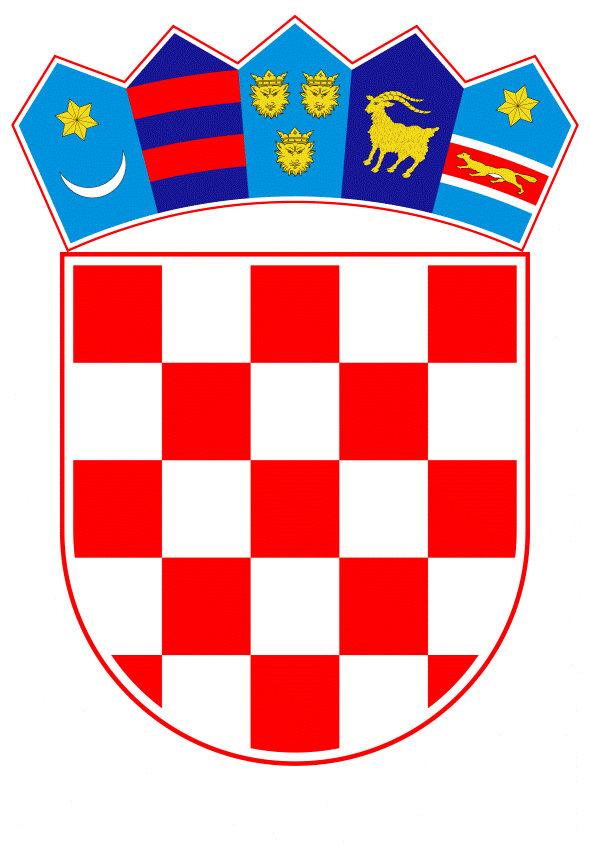 VLADA REPUBLIKE HRVATSKEZagreb, 13. svibnja 2021.______________________________________________________________________________________________________________________________________________________________________________________________________________________________PRIJEDLOGNa temelju članka 37. stavka 5., a u vezi s člankom 45. stavkom 1. i stavkom 3. podstavkom 1. Zakona o upravljanju državnom imovinom (Narodne novine, broj 52/18) Vlada Republike Hrvatske je na ____. sjednici održanoj ____. svibnja 2021. godine donijelaODLUKUo darovanju nekretnina u k.o. Korenovo Gradu Bjelovaru, u svrhuizgradnje Poslovne zone KorenovoI.Republika Hrvatska, kao vlasnik, daruje Gradu Bjelovaru nekretnine označene kao zk.č.br. 53, ORANICA GAJ, površine 51 jutro i 520 čhv, upisana u zk.ul.br. 321, k.o. Korenovo, kod Zemljišnoknjižnog odjela Bjelovar, Općinskog suda u Bjelovaru, koja odgovara nekretnini katastarske oznake k.č.br. 53, k.o. Veliko Korenovo, površine 295.358 m2, zk.č.br. 70, ORANICA GAJ, površine 29 jutara i 47 čhv, upisana u zk.ul.br. 321, k.o. Korenovo, kod Zemljišnoknjižnog odjela Bjelovar, Općinskog suda u Bjelovaru, koja odgovara nekretnini katastarske oznake k.č.br. 70, k.o. Veliko Korenovo, površine 167.052 m2, zk.č.br. 105, ORANICA GAJ, površine 20 jutara i 1591 čhv, upisana u zk.ul.br. 321, k.o. Korenovo, kod Zemljišnoknjižnog odjela Bjelovar, Općinskog suda u Bjelovaru, koja odgovara nekretnini katastarske oznake k.č.br. 105, površine 120.813 m2, zk.č.br. 116/3, ORANICA GAJ, površine 468 čhv, upisana u zk.ul.br. 321, k.o. Korenovo, kod Zemljišnoknjižnog odjela Bjelovar, Općinskog suda u Bjelovaru, koja odgovara nekretnini katastarske oznake k.č.br. 116/3, k.o. Veliko Korenovo, površine 1.683 m2, zk.č.br. 116/4, ORANICA GAJ, površine 509 čhv, upisana u zk.ul.br. 321, k.o. Korenovo, kod Zemljišnoknjižnog odjela Bjelovar, Općinskog suda u Bjelovaru, koja odgovara nekretnini katastarske oznake k.č.br. 116/4, k.o. Veliko Korenovo, površine 1.832 m2, zk.č.br. 118/1, ORANICA GAJ, površine 18 jutara i 412 čhv, upisana u zk.ul.br. 321, k.o. Korenovo, kod Zemljišnoknjižnog odjela Bjelovar, Općinskog suda u Bjelovaru, koja odgovara nekretnini katastarske oznake k.č.br. 118/1, k.o. Veliko Korenovo, površine 105.065 m2, zk.č.br. 118/2, ORANICA GAJ, površine 6 jutara i 59 čhv, upisana u zk.ul.br. 321, k.o. Korenovo, kod Zemljišnoknjižnog odjela Bjelovar, Općinskog suda u Bjelovaru, koja odgovara nekretnini katastarske oznake k.č.br. 118/2, k.o. Veliko Korenovo, površine 34.740 m2, zk.č.br. 120/2, ORANICA GAJ, površine 3 jutra i 350 čhv, upisana u zk.ul.br. 321, k.o. Korenovo, kod Zemljišnoknjižnog odjela Bjelovar, Općinskog suda u Bjelovaru, koja odgovara nekretnini katastarske oznake k.č.br. 120/2, k.o. Veliko Korenovo, površine 18.523 m2, zk.č.br. 120/4, ORANICA GAJ, površine 1 jutro i 897 čhv, upisana u zk.ul.br. 321, k.o. Korenovo, kod Zemljišnoknjižnog odjela Bjelovar, Općinskog suda u Bjelovaru, koja odgovara nekretnini katastarske oznake k.č.br. 120/4, k.o. Veliko Korenovo, površine 8.979 m2, zk.č.br. 122/2, ORANICA MOSTIĆ, površine 266 čhv, upisana u zk.ul.br. 321, k.o. Korenovo, kod Zemljišnoknjižnog odjela Bjelovar, Općinskog suda u Bjelovaru, koja odgovara nekretnini katastarske oznake k.č.br. 122/2, k.o. Veliko Korenovo, površine 957 m2, zk.č.br. 124/2, ORANICA GAJ, površine 18 čhv, upisana u zk.ul.br. 321, k.o. Korenovo, kod Zemljišnoknjižnog odjela Bjelovar, Općinskog suda u Bjelovaru, koja odgovara nekretnini katastarske oznake k.č.br. 124/2, k.o. Veliko Korenovo, površine 65 m2, zk.č.br. 124/4, ORANICA GAJ, površine 1.229 čhv, upisana u zk.ul.br. 321, k.o. Korenovo, kod Zemljišnoknjižnog odjela Bjelovar, Općinskog suda u Bjelovaru, koja odgovara nekretnini katastarske oznake k.č.br. 124/4, k.o. Veliko Korenovo, površine 4.420 m2, zk.č.br. 125/1, ORANICA GAJ, površine 1.069 čhv, upisana u zk.ul.br. 321, k.o. Korenovo, kod Zemljišnoknjižnog odjela Bjelovar, Općinskog suda u Bjelovaru, koja odgovara nekretnini katastarske oznake k.č.br. 125/1, k.o. Veliko Korenovo, površine 3.845 m2, zk.č.br. 128/1, ORANICA GAJ, površine 1.096 čhv, upisana u zk.ul.br. 321, k.o. Korenovo, kod Zemljišnoknjižnog odjela Bjelovar, Općinskog suda u Bjelovaru, koja odgovara nekretnini katastarske oznake k.č.br. 128/1, k.o. Veliko Korenovo, površine 3.942 m2, zk.č.br. 129/1, ORANICA GAJ, površine 1.010 čhv, upisana u zk.ul.br. 321, k.o. Korenovo, kod Zemljišnoknjižnog odjela Bjelovar, Općinskog suda u Bjelovaru, koja odgovara nekretnini katastarske oznake k.č.br. 129/1, k.o. Veliko Korenovo, površine 3.633 m2, zk.č.br. 129/2, ORANICA GAJ, površine 290 čhv, upisana u zk.ul.br. 321, k.o. Korenovo, kod Zemljišnoknjižnog odjela Bjelovar, Općinskog suda u Bjelovaru, koja odgovara nekretnini katastarske oznake k.č.br. 129/2, k.o. Veliko Korenovo, površine 1.043 m2 i zk.č.br. 130/2, ORANICA GAJ, površine 1.193 čhv, upisana u zk.ul.br. 321, k.o. Korenovo, kod Zemljišnoknjižnog odjela Bjelovar, Općinskog suda u Bjelovaru, koja odgovara nekretnini katastarske oznake k.č.br. 130/2, k.o. Veliko Korenovo, površine 4.291 m2, u svrhu izgradnje Poslovne zone Korenovo.II.Tržišna vrijednost nekretnina iz točke I. ove Odluke iznosi 20.500.000,00 kuna (slovima: dvadesetmilijunaipetstotisućakuna), prema procjembenom elaboratu izrađenom od strane stalnog sudskog vještaka za graditeljstvo i procjenu nekretnina Saši Križu, ing.arh., te revidiranom od strane Službe za tehničke poslove Ministarstva prostornoga uređenja, graditeljstva i  državne imovine. Grad Bjelovar izradio je procjembeni elaborat kojim je utvrđena vrijednost nekretnina iz točke I. ove Odluke po ovlaštenom stalnom sudskom vještaku te je i podmirio troškove izrade istog u iznosu od 14.000,00 kuna (četrnaesttisućakuna).III.Nekretnine iz točke I. ove Odluke daruju se Gradu Bjelovaru pod uvjetom da se isti u svojstvu vjerovnika odrekne svih potraživanja prema Republici Hrvatskoj kao dužniku, koja će se utvrditi na dan potpisivanja ugovora o darovanju prema ovoj Odluci, kao i eventualno kasnije pronađenih potraživanja prema Republici Hrvatskoj koja su nastala do dana potpisivanja Ugovora o darovanju, do visine vrijednosti darovanih nekretnina.IV.Grad Bjelovar se obvezuje preuzeti sve obveze koje bi eventualno proizašle iz potraživanja i prava trećih osoba na nekretninama iz točke I. ove Odluke.V.Grad Bjelovar se obvezuje darovane nekretnine privesti namjeni utvrđenoj u točki I. ove Odluke u roku od 5 (pet) godina od dana sklapanja Ugovora o darovanju, te u navedenom roku dostaviti Ministarstvu prostornoga uređenja, graditeljstva i državne imovine dokaz o privođenju namjeni.Privođenje namjeni iz stavka 1. ove točke podrazumijeva infrastrukturno opremanje poduzetničke zone:– energetskom infrastrukturom (struja, javna rasvjeta, plin, plinska podstanica, priključci na javnu mrežu i/ili izgrađena trafostanica i drugi energetski priključci),– komunalnom infrastrukturom (opskrba vodom, vodovodne i oborinske instalacije, kanalizacija i odvodnja – fekalna, oborinska, tehnološka, priključci na javnu mrežu),– prometnom infrastrukturom (pristupne ceste, ceste unutar poduzetničke zone, odnosno poduzetničke potporne institucije, parkirališta, utovarne rampe i dr.) i– komunikacijskom infrastrukturom (telefonska i internetska, radio, TV mreža i dr.).VI.S Gradom Bjelovarom sklopit će se Ugovor o darovanju nekretnina iz točke I. ove Odluke.U Ugovor o darovanju unijet će se raskidna klauzula ukoliko se darovane nekretnine ne privedu namjeni u roku navedenom u točki V. ove Odluke ili se promijeni njihova namjena utvrđena u točki I. ove Odluke ili se sredstva od eventualne prodaje ne iskoriste za infrastrukturno opremanje poduzetničke zone za koju je darovano zemljište ili za unapređenje poduzetničkog okruženja Grada Bjelovara te ukoliko se darovane nekretnine oštete namjernim ponašanjem Grada Bjelovara ili postupanjem s krajnjom nepažnjom.U svim navedenim slučajevima iz stavka 2. ove točke darovane nekretnine postaju vlasništvo Republike Hrvatske ili će Grad Bjelovar isplatiti Republici Hrvatskoj naknadu za te nekretnine u visini njihove tržišne vrijednosti u vrijeme raskida Ugovora o darovanju.VII.U slučaju daljnjeg raspolaganja darovanim nekretninama iz točke I. ove Odluke, u smislu prodaje, sredstva ostvarena prodajom Grad Bjelovar dužan je koristiti za infrastrukturno opremanje poduzetničke zone za koju je darovano zemljište, sukladno članku 5. stavku 1. Zakona o unapređenju poduzetničke infrastrukture („Narodne novine“, broj 93/13., 114/13., 41/14. i 57/18.), ili za unapređenje poduzetničkog okruženja unutar Grada Bjelovara i o tome dokumentirano izvijestiti Ministarstvo gospodarstva i održivog razvoja i Ministarstvo prostornoga uređenja, graditeljstva i državne imovine.VIII.Za provođenje ove Odluke zadužuje se Ministarstvo prostornoga uređenja, graditeljstva i državne imovine, a Ugovor o darovanju u ime Republike Hrvatske potpisat će ministar prostornoga uređenja, graditeljstva i državne imovine.X.Ova odluka stupa na snagu danom donošenja.KLASA:URBROJ:Zagreb, __. svibnja 2021.                                                                                                           PREDSJEDNIK                                                                                                    mr. sc. Andrej PlenkovićObrazloženjeGrad Bjelovar podnio je zahtjev Ministarstvu prostornoga uređenja, graditeljstva i državne imovine za darovanjem nekretnina označenih kao zk.č.br. 53, ORANICA GAJ, površine 51 jutro i 520 čhv, upisana u zk.ul.br. 321, k.o. Korenovo, kod Zemljišnoknjižnog odjela Bjelovar, Općinskog suda u Bjelovaru, koja odgovara nekretnini katastarske oznake k.č.br. 53, k.o. Veliko Korenovo, površine 295.358 m2, zk.č.br. 70, ORANICA GAJ, površine 29 jutara i 47 čhv, upisana u zk.ul.br. 321, k.o. Korenovo, kod Zemljišnoknjižnog odjela Bjelovar, Općinskog suda u Bjelovaru, koja odgovara nekretnini katastarske oznake k.č.br. 70, k.o. Veliko Korenovo, površine 167.052 m2, zk.č.br. 105, ORANICA GAJ, površine 20 jutara i 1591 čhv, upisana u zk.ul.br. 321, k.o. Korenovo, kod Zemljišnoknjižnog odjela Bjelovar, Općinskog suda u Bjelovaru, koja odgovara nekretnini katastarske oznake k.č.br. 105, površine 120.813 m2, zk.č.br. 116/3, ORANICA GAJ, površine 468 čhv, upisana u zk.ul.br. 321, k.o. Korenovo, kod Zemljišnoknjižnog odjela Bjelovar, Općinskog suda u Bjelovaru, koja odgovara nekretnini katastarske oznake k.č.br. 116/3, k.o. Veliko Korenovo, površine 1.683 m2, zk.č.br. 116/4, ORANICA GAJ, površine 509 čhv, upisana u zk.ul.br. 321, k.o. Korenovo, kod Zemljišnoknjižnog odjela Bjelovar, Općinskog suda u Bjelovaru, koja odgovara nekretnini katastarske oznake k.č.br. 116/4, k.o. Veliko Korenovo, površine 1.832 m2, zk.č.br. 118/1, ORANICA GAJ, površine 18 jutara i 412 čhv, upisana u zk.ul.br. 321, k.o. Korenovo, kod Zemljišnoknjižnog odjela Bjelovar, Općinskog suda u Bjelovaru, koja odgovara nekretnini katastarske oznake k.č.br. 118/1, k.o. Veliko Korenovo, površine 105.065 m2, zk.č.br. 118/2, ORANICA GAJ, površine 6 jutara i 59 čhv, upisana u zk.ul.br. 321, k.o. Korenovo, kod Zemljišnoknjižnog odjela Bjelovar, Općinskog suda u Bjelovaru, koja odgovara nekretnini katastarske oznake k.č.br. 118/2, k.o. Veliko Korenovo, površine 34.740 m2, zk.č.br. 120/2, ORANICA GAJ, površine 3 jutra i 350 čhv, upisana u zk.ul.br. 321, k.o. Korenovo, kod Zemljišnoknjižnog odjela Bjelovar, Općinskog suda u Bjelovaru, koja odgovara nekretnini katastarske oznake k.č.br. 120/2, k.o. Veliko Korenovo, površine 18.523 m2, zk.č.br. 120/4, ORANICA GAJ, površine 1 jutro i 897 čhv, upisana u zk.ul.br. 321, k.o. Korenovo, kod Zemljišnoknjižnog odjela Bjelovar, Općinskog suda u Bjelovaru, koja odgovara nekretnini katastarske oznake k.č.br. 120/4, k.o. Veliko Korenovo, površine 8.979 m2, zk.č.br. 122/2, ORANICA MOSTIĆ, površine 266 čhv, upisana u zk.ul.br. 321, k.o. Korenovo, kod Zemljišnoknjižnog odjela Bjelovar, Općinskog suda u Bjelovaru, koja odgovara nekretnini katastarske oznake k.č.br. 122/2, k.o. Veliko Korenovo, površine 957 m2, zk.č.br. 124/2, ORANICA GAJ, površine 18 čhv, upisana u zk.ul.br. 321, k.o. Korenovo, kod Zemljišnoknjižnog odjela Bjelovar, Općinskog suda u Bjelovaru, koja odgovara nekretnini katastarske oznake k.č.br. 124/2, k.o. Veliko Korenovo, površine 65 m2, zk.č.br. 124/4, ORANICA GAJ, površine 1.229 čhv, upisana u zk.ul.br. 321, k.o. Korenovo, kod Zemljišnoknjižnog odjela Bjelovar, Općinskog suda u Bjelovaru, koja odgovara nekretnini katastarske oznake k.č.br. 124/4, k.o. Veliko Korenovo, površine 4.420 m2, zk.č.br. 125/1, ORANICA GAJ, površine 1.069 čhv, upisana u zk.ul.br. 321, k.o. Korenovo, kod Zemljišnoknjižnog odjela Bjelovar, Općinskog suda u Bjelovaru, koja odgovara nekretnini katastarske oznake k.č.br. 125/1, k.o. Veliko Korenovo, površine 3.845 m2, zk.č.br. 128/1, ORANICA GAJ, površine 1.096 čhv, upisana u zk.ul.br. 321, k.o. Korenovo, kod Zemljišnoknjižnog odjela Bjelovar, Općinskog suda u Bjelovaru, koja odgovara nekretnini katastarske oznake k.č.br. 128/1, k.o. Veliko Korenovo, površine 3.942 m2, zk.č.br. 129/1, ORANICA GAJ, površine 1.010 čhv, upisana u zk.ul.br. 321, k.o. Korenovo, kod Zemljišnoknjižnog odjela Bjelovar, Općinskog suda u Bjelovaru, koja odgovara nekretnini katastarske oznake k.č.br. 129/1, k.o. Veliko Korenovo, površine 3.633 m2, zk.č.br. 129/2, ORANICA GAJ, površine 290 čhv, upisana u zk.ul.br. 321, k.o. Korenovo, kod Zemljišnoknjižnog odjela Bjelovar, Općinskog suda u Bjelovaru, koja odgovara nekretnini katastarske oznake k.č.br. 129/2, k.o. Veliko Korenovo, površine 1.043 m2 i zk.č.br. 130/2, ORANICA GAJ, površine 1.193 čhv, upisana u zk.ul.br. 321, k.o. Korenovo, kod Zemljišnoknjižnog odjela Bjelovar, Općinskog suda u Bjelovaru, koja odgovara nekretnini katastarske oznake k.č.br. 130/2, k.o. Veliko Korenovo, površine 4.291 m2, u svrhu izgradnje Poslovne zone Korenovo.Tržišna vrijednost nekretnina iz točke I. Odluke iznosi 20.500.000,00 kuna (slovima: dvadesetmilijunaipetstotisućakuna), prema procjembenom elaboratu izrađenom od strane stalnog sudskog vještaka za graditeljstvo i procjenu nekretnina Saši Križu, ing.arh., te revidiranom od strane Službe za tehničke poslove Ministarstva prostornoga uređenja, graditeljstva i državne imovine.Grad Bjelovar izradio je procjembeni elaborat kojim je utvrđena vrijednost nekretnina iz točke I. ove Odluke po ovlaštenom stanom sudskom vještaku i podmirio troškove izrade istog u iznosu od 14.000,00 kuna (četrnaesttisućakuna).Grad Bjelovar se obvezuje darovane nekretnine privesti namjeni utvrđenoj u točki I. ove Odluke u roku od 5 (pet) godina od dana sklapanja Ugovora o darovanju, te u navedenom roku dostaviti Ministarstvu prostornoga uređenja, graditeljstva i državne imovine dokaz o privođenju namjeni.Privođenje namjeni iz stavka 1. ove točke podrazumijeva infrastrukturno opremanje poduzetničke zone:– energetskom infrastrukturom (struja, javna rasvjeta, plin, plinska podstanica, priključci na javnu mrežu i/ili izgrađena trafostanica i drugi energetski priključci),– komunalnom infrastrukturom (opskrba vodom, vodovodne i oborinske instalacije, kanalizacija i odvodnja – fekalna, oborinska, tehnološka, priključci na javnu mrežu),– prometnom infrastrukturom (pristupne ceste, ceste unutar poduzetničke zone, odnosno poduzetničke potporne institucije, parkirališta, utovarne rampe i dr.) i– komunikacijskom infrastrukturom (telefonska i internetska, radio, TV mreža i dr.).Sukladno programu izgradnje poslovne zone Korenovo za razdoblje 2020.-2022. godine, Grad Bjelovar planira izgraditi i opremiti komunalnu infrastrukturu u fazama, ovisno o potrebama investitora i osiguranim sredstvima i to kroz rješavanje imovinsko-pravnih odnosa nad zemljištem, provedbu postupaka darovanja zemljišta u vlasništvu Republike Hrvatske, izradu projektne i izvedbene dokumentacije za izgradnju infrastrukture, izgradnju prometnica, vodoopskrbe, odvodnje, plinske mreže, izgradnju trafostanice i niskonaponske mreže za opskrbu električnom energijom, izgradnju javne rasvjete, uređenje zelenih i hortikulturnih površina i promociju zone.Grad Bjelovar je dopisom od dana 7. studenoga 2018. godine dostavio Ugovor  o privremenom korištenju poljoprivrednog zemljišta u vlasništvu Republike Hrvatske broj 32030949, sklopljen dana 02. svibnja 2017. godine te Ugovor o privremenom korištenju poljoprivrednog zemljišta broj 32031074 od 10. svibnja 2017. godine kojima je dio predmetnih nekretnina dan na privremeno korištenje na rok do 5 godina.  Člankom 10. predmetnih Ugovora određeno je da se Ugovor o privremenom korištenju poljoprivrednog zemljišta raskida ako poljoprivredno zemljište prestane biti poljoprivredno zbog promijene namjene nekretnina koje su dane u korištenje. S obzirom na navedeno u Ugovoru o darovanju predmetnih nekretnina Gradu Bjelovaru unijet će se odredba kojom se Grad Bjelovar obvezuje privremenom korisniku dostaviti obavijest da je promijenjena namjena darovanih nekretnina,  da su stoga Ugovori o privremenom korištenju poljoprivrednog zemljišta sukladno članku 10. raskinuti po samom zakonu danom promjene namjene, da je Republika Hrvatska darovala predmetne nekretnine Gradu Bjelovaru i da je Grad Bjelovar stupio u pravnu poziciju Republike Hrvatske te da stoga predaju posjed nekretnina Gradu Bjelovaru i da ubuduće sve odnose u vezi tih nekretnina rješavaju s Gradom Bjelovarom.U Ugovor o darovanju unijet će se raskidna klauzula ukoliko se darovane nekretnine ne privedu namjeni u roku navedenom u točki V. Odluke ili se promijeni njihova namjena utvrđena u točki I. Odluke ili se sredstva od eventualne prodaje ne iskoriste za infrastrukturno opremanje poduzetničke zone za koju je darovano zemljište ili za unapređenje poduzetničkog okruženja Grada Bjelovara te ukoliko se darovane nekretnine oštete namjernim ponašanjem Grada Bjelovara ili postupanjem s krajnjom nepažnjom.U slučaju daljnjeg raspolaganja darovanim nekretninama iz točke I. ove Odluke, u smislu prodaje, sredstva ostvarena prodajom Grad Bjelovar dužan je koristiti za infrastrukturno opremanje poduzetničke zone za koju je darovano zemljište, sukladno članku 5. stavku 1. Zakona o unapređenju poduzetničke infrastrukture („Narodne novine“, br. 93/13., 114/13., 41/14. i 57/18.), ili za unapređenje poduzetničkog okruženja unutar Grada Bjelovara i o tome dokumentirano izvijestiti Ministarstvo prostornoga uređenja, graditeljstva i državne imovine.Za provođenje Odluke zadužuje se Ministarstvo prostornoga uređenja, graditeljstva i državne imovine, a ugovor o darovanju u ime Republike Hrvatske potpisat će ministar prostornoga uređenja, graditeljstva i državne imovine.Predlagatelj:Ministarstvo prostornoga uređenja, graditeljstva i državne imovinePredmet:Prijedlog Odluke o darovanju nekretnina u k.o. Korenovo Gradu Bjelovaru, u svrhu izgradnje Poslovne zone Korenovo